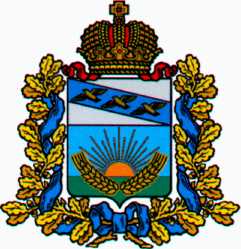 АДМИНИСТРАЦИЯСОЛНЦЕВСКОГО РАЙОНА КУРСКОЙ ОБЛАСТИПОСТАНОВЛЕНИЕот 07.02.2024 № 80Курская область, Солнцевский район, рп. СолнцевоО внесении изменений в муниципальную программу Солнцевского района Курской области «Развитие культуры в Солнцевском районе Курской области», утвержденную постановлением Администрации Солнцевского района Курской области от 16.12.2019 № 532В соответствии со статьей 179 Бюджетного кодекса Российской Федерации, постановлением Администрации Солнцевского района Курской области от 06.11.2013 г. № 585 «Об утверждении Порядка разработки, реализации и оценке эффективности муниципальных программ Солнцевского района Курской области» и постановлением Администрации Солнцевского района Курской области от 05.11.2014 г. № 543 «Об утверждении перечня муниципальных программ Солнцевского района Курской области», Администрация Солнцевского района Курской области ПОСТАНОВЛЯЕТ:1. Внести в муниципальную программу Солнцевского района Курской области «Развитие культуры в Солнцевском районе Курской области», утвержденную постановлением Администрации Солнцевского района Курской области от 16.12.2019 г. № 532, следующие изменения:1.1. В Паспорте муниципальной программы Солнцевского района Курской области «Развитие культуры в Солнцевском районе Курской области»:1) позицию «Этапы и сроки реализации программы» изложить в следующей редакции: «2020-2026 годы, в один этап»;2) позицию «Объем бюджетных ассигнований программы» изложить в следующей редакции:«Объемы бюджетных ассигнований на реализацию Программы составляет 244 026 306,01 рублей, Бюджетные ассигнования на реализацию Программы по годам распределяются в следующих объемах:2020 год – 25 746 322 рублей;2021 год – 26 204 734  рублей;2022 год – 28 737 640,01  рублей;     2023 год – 44 876 199  рублей;2024 год -  45 511 912  рублей;2025 год – 36 467 356 рублей;2026 год – 36 482 143 рубля.        в том числе: По подпрограмме 1 «Искусство» муниципальной программы  «Развитие культуры в Солнцевском районе Курской области» объем ассигнований районного бюджета составляет  124 626 614,86  рублей         По подпрограмме 2 «Наследие» муниципальной программы  «Развитие культуры в Солнцевском районе Курской области» объем ассигнований районного бюджета составляет 111 033 242,14 рублейПо подпрограмме 3 «Управление муниципальной программой и обеспечение условий реализации» муниципальной программы «Развитие культуры в Солнцевском районе Курской области» общий объём бюджетных ассигнований из районного бюджета составляет 8 366 449,01 рублей.»;3) в разделе 1. «Общая характеристика сферы реализации муниципальной программы, основные проблемы и прогноз ее развития» муниципальной программы Солнцевского района Курской области «Развитие культуры в Солнцевском районе Курской области» таблицу изложить в следующей редакции:4) абзац 8 Основного мероприятия 2.2. «Цель, задачи и ожидаемые результаты» раздела 2 «Приоритеты государственной политики в сфере реализации муниципальной программы, цели, задачи и показатели (индикаторы) достижения целей и решения задач, основные ожидаемые конечные результаты муниципальной программы, сроки и этапы реализации муниципальной программы» изложить в следующей редакции:«Данная задача выполняется в рамках подпрограммы 3 «Управление муниципальной программой и обеспечение условий реализации» муниципальной программы «Развитие культуры» и включает формирование политических, нормативно-правовых, организационных, экономических, финансовых, кадровых, научных, материально-технических, информационных, методических и иных условий, необходимых для обеспечения устойчивого развития сферы культуры района на период до 2026 года»;5) абзац 12 Основного мероприятия 2.2. «Цель, задачи и ожидаемые результаты» раздела 2 «Приоритеты государственной политики в сфере реализации муниципальной программы, цели, задачи и показатели (индикаторы) достижения целей и решения задач, основные ожидаемые конечные результаты муниципальной программы, сроки и этапы реализации муниципальной программы» изложить в следующей редакции:«Решение указанных задач и достижение главной цели Программы позволит к 2026 году достигнуть следующих основных результатов:укрепление единого культурного пространства Солнцевского района Курской области, а также духовного единства и социальной стабильности;развитие межнациональных и межрегиональных культурных связей;перевод отрасли на инновационный путь развития, превращение культуры в наиболее современную и привлекательную сферу общественной деятельности. Широкое внедрение информационных технологий в сферу культуры;повышение качества государственного управления и эффективности расходования бюджетных средств;достижение необходимого уровня эффективности государственно-правового регулирования отрасли;выравнивание уровня доступности культурных благ независимо от размера доходов, социального статуса и места проживания. Преодоление диспропорций, вызванных разной степенью обеспеченности населения учреждениями культуры в различных муниципальных образованиях;формирование культурной среды, отвечающей растущим потребностям личности и общества, повышение качества, разнообразия и эффективности услуг в сфере культуры. Создание условий для доступности участия всего населения в культурной жизни, а также вовлеченности детей, молодёжи, инвалидов и ветеранов в активную социокультурную деятельность;создание благоприятных условий для улучшения культурно-досугового обслуживания населения, укрепления материально-технической базы отрасли, развитие самодеятельного художественного творчества. Стимулирование потребления культурных благ;увеличение количества проводимых социально значимых проектов;удовлетворение потребностей различных категорий граждан Солнцевского района Курской области в активном и полноценном отдыхе, приобщении к культурным ценностям»;6) пункт 2.4. «Сроки и этапы реализации государственной программы» раздела 2. «Приоритеты государственной политики в сфере реализации муниципальной программы, цели, задачи и показатели (индикаторы) достижения целей и решения задач, основные ожидаемые конечные результаты муниципальной программы, сроки и этапы реализации муниципальной программы муниципальной программы Солнцевского района Курской области «Развитие культуры в Солнцевском районе Курской области» изложить в следующей редакции:«Реализация Программы будет осуществляться одним этапом с 2020 по 2026 годы».1.2. В Паспорте подпрограммы 1. «Искусство» муниципальной программы Солнцевского района Курской области «Развитие культуры в Солнцевском районе Курской области»:1) позицию «Этапы и сроки реализации подпрограммы» изложить в следующей редакции:«2020-2026 годы, в один этап»;2) позицию «Объем бюджетных ассигнований подпрограммы» изложить в следующей редакции:«Общий объем  ассигнований районного бюджета на реализацию подпрограммы 1  составляет 124 626 614,86  рублей.Бюджетные ассигнования на реализацию подпрограммы 1 по годам распределяется в следующих объемах:2020 год –  10 372 976  рублей;2021 год –  9 385 957   рублей;2022 год –   10 446 327,86  рублей;2023 год  -   25 860 055  рублей;2024 год -    26 443 807  рублей;2025 год -    21 058 746 рублей;2026 год -    21 058 746 рублей.»;3) позицию «Ожидаемые результаты реализации подпрограммы» дополнить пунктом следующего содержания:«обеспечение учреждений культуры Солнцевского района Курской области специализированным автотранспортом для обслуживания населения, в том числе сельского населения»4) абзац 9 раздела 2. «Приоритеты государственной политики в сфере реализации подпрограммы, цели, задачи и показатели (индикаторы) достижения целей и решения задач, описание основных ожидаемых конечных результатов подпрограммы, сроков и контрольных этапов реализации подпрограммы» изложить в следующей редакции:«Срок и этапы реализации подпрограммы 1: 2020-2026 годы, в один этап»;5) абзац 5 Основного мероприятия 3.1 «Сохранение и развитие кинообслуживания населения» раздела 3. «Характеристика основных мероприятий подпрограммы» изложить в следующей редакции:«Основное мероприятие 3.1 будет реализовываться на протяжении всего периода действия Программы – с 2020 по 2026 годы, в одном этапе»;6) абзац 5 Мероприятия 3.2 «Сохранение и развитие традиционной народной культуры, нематериального культурного наследия Солнцевского района Курской области, поддержка сельской культуры» раздела 3. «Характеристика основных мероприятий подпрограммы» изложить в следующей редакции:«Основное мероприятие 3.2 будет реализоваться на протяжении всего периода действия Программы – с 2020 по 2026 годы в один этап»;7) абзац 5 Основного мероприятия 3.3. «Поддержка творческих инициатив населения, организаций в сфере культуры» раздела 3. «Характеристика основных мероприятий подпрограммы» изложить в следующей редакции:«Основное мероприятие 3.3 будет реализоваться на протяжении всего периода действия Программы – с 2020 по 2026 годы в один этап»;8) абзац 5 Основного мероприятия 3.4 «Сохранение и развитие творческого потенциала Солнцевского района Курской области» раздела 3. «Характеристика основных мероприятий подпрограммы» изложить в следующей редакции:«Основное мероприятие 3.4 будет реализоваться на протяжении всего периода действия Программы – с 2020 по 2026 годы в один этап»;9) абзац 5 Основного мероприятия 3.5 «Укрепление единого культурного пространства района» раздела 3. «Характеристика основных мероприятий подпрограммы» изложить в следующей редакции:«Основное мероприятие 3.5 будет реализоваться на протяжении всего периода действия Программы – с 2020 по 2026 годы в один этап»;10) раздел 3 подпрограммы 1 «Искусство» муниципальной программы «Развитие культуры в Солнцевском районе Курской области»  дополнить основным мероприятием:«Основное мероприятие А1 «Муниципальный проект "Культурная среда""Выполнение данного мероприятия А1 направлено на обеспечение учреждений культуры Солнцевского района Курской области специализированным автотранспортом для обслуживания населения, в том числе сельского населения.Результатами реализации основного мероприятия А1 станут: высокий уровень качества и доступности культурно-досуговых услуг в сельской местности, не имеющих стационарных учреждений культуры.Основное мероприятие будет реализоваться на протяжении всего периода действия Программы - с 2020 по 2025 годы в один этап.Исполнителем основного мероприятия в части муниципальной поддержки является МКУ «Отдел культуры» Солнцевского района, отдел культуры Администрации Солнцевского района Курской области и подведомственные ему учреждения.»11) раздел 4 «Обоснование объема финансовых ресурсов, необходимых для реализации подпрограммы» изложить в следующей редакции:«Финансирование подпрограммы 1 осуществляется за счет средств областного и местных бюджетов.Объем бюджетных ассигнований всего на реализацию подпрограммы составляет 124 626 614,86  рублей.Бюджетные ассигнования на реализацию подпрограммы 1 по годам распределяется в следующих объемах:2020 год –  10 372 976  рублей;2021 год –  9 385 957   рублей;2022 год –   10 446 327,86  рублей;2023 год  -   25 860 055  рублей;2024 год -    26 443 807  рублей;2025 год -    21 058 746 рублей;2026 год -    21 058 746 рублей.Ресурсное обеспечение реализации подпрограммы 1 за счет средств местного бюджета представлено в приложении № 3 к Программе».1.3. В Паспорте подпрограммы 2 «Наследие» муниципальной программы Солнцевского района Курской области «Развитие культуры в Солнцевском районе Курской области»:1) позицию «Этапы и сроки реализации подпрограммы» изложить в следующей редакции: «2020-2026 годы, в один этап»;2) позицию «Объем бюджетных ассигнований подпрограммы» изложить в следующей редакции:«Бюджетные ассигнования муниципального бюджета на реализацию подпрограммы 2 составляют 111 033 242,14  рублей  по годам  распределяются  в следующих  объемах:2020 год – 13 952 964   рублей;2021 год – 15 839 097  рублей;2022 год – 16 967 201,14  рублей;2023 год – 17 670 781  рублей;2024 год  - 17 792 957  рублей;2025 год  -  14 405 121 рублей;2026 год  -  14 405 121 рублей»;3) абзац 11 раздела 2. «Приоритеты государственной политики в сфере реализации подпрограммы, цели, задачи и показатели (индикаторы) достижения целей и решения задач, описание основных ожидаемых конечных результатов подпрограммы, сроков и этапов реализации подпрограммы» изложить в следующей редакции:«Сроки и этапы реализации: 2020-2026 гг., в один этап»;4) абзац 5 Основного мероприятия 2.1 «Развитие библиотечного дела» изложить в следующей редакции:«Основное мероприятие 2.1 будет реализоваться на протяжении всего срока действия Программы – с 2020 по 2026 годы»;5) абзац 5 Основного мероприятия 2.2 «Увековечение памяти выдающихся деятелей культуры и искусства» изложить в следующей редакции:«Основное мероприятие будет реализовываться на протяжении всего периода действия Программы – с 2020 по 2026 годы»;6) раздел 3. «Обоснование объема финансовых ресурсов, необходимых для реализации подпрограммы» изложить в следующей редакции:«Финансирование подпрограммы 2 осуществляется за счет средств местных бюджетов в сумме 111 033 242,14  рублей.Финансирование подпрограммы за счёт средств местного бюджета предусматривается в следующих объемах:2020 год – 13 952 964   рублей;2021 год – 15 839 097  рублей;2022 год – 16 967 201,14  рублей;2023 год – 17 670 781  рублей;2024 год  - 17 792 957  рублей;2025 год  -  14 405 121 рублей;2026 год  -  14 405 121 рублей.Ресурсное обеспечение реализации подпрограммы 2 за счет средств местного бюджета представлено в приложении № 3 к Программе».1.4. В Паспорте подпрограммы 3 «Управление муниципальной программой и обеспечение условий реализации» муниципальной программы Солнцевского района Курской области «Развитие культуры в Солнцевском районе Курской области»:1) позицию «Этапы и сроки реализации подпрограммы» изложить в следующей редакции: «2020-2026 годы, в один этап»;2) позицию «Объем бюджетных ассигнований подпрограммы» изложить в следующей редакции:«Общий объем  ассигнований местного     бюджета      на     реализацию подпрограммы 3 составляет 8 366 449,01  рублей    и    по    годам    распределяется    в следующих размерах:2020 год –   1 420 382   рублей;2021 год –   979 680  рублей;
2022 год –   1 324 111,01  рублей;2023 год  -   1 345 363   рублей;2024 год –   1 275 148   рублей;2025 год -    1 003 489  рублей;2026 год -    1 018 276  рублей.»;3) абзац 8 раздела 1. «Характеристика сферы реализации подпрограммы, описание основных проблем в указанной сфере и прогноз ее развития» изложить в следующей редакции:«Этапы и сроки реализации подпрограммы: 2020-2026 годы, в один этап»;4) абзац 5 Основного мероприятия 2.1 «Развитие инфраструктуры и системы управления в сфере культуры» изложить в следующей редакции:«Основное мероприятие 2.1 будет реализоваться на протяжении всего периода действия муниципальной программы – с 2020 по 2026 годы, в один этап»;5) абзац 6 Основного мероприятия 2.2 «Мероприятия в сфере культуры и кинематографии» изложить в следующей редакции:«Основное мероприятие 2.2 будет реализовываться на протяжении всего периода действия Программы – с 2020 по 2026 годы, в один этап»;6) абзац 6 Основного мероприятия 2.3 «Обеспечение деятельности подведомственных учреждений» изложить в следующей редакции:«Основное мероприятие 2.3 будет реализовываться на протяжении всего периода действия Программы – с 2020 по 2026 годы, в один этап»;7) абзац 6 Основного мероприятия 2.4 «Государственная поддержка местных бюджетов по проведению капитального ремонта учреждений культуры районов и поселений» изложить в следующей редакции:«Основное мероприятие 2.4 будет реализоваться на протяжении всего периода действия Программы – с 2020 по 2026 годы, в один этап»;8) абзац 3 Основного мероприятия 2.5 «Меры государственной и социальной поддержки, а также другие выплаты» изложить в следующей редакции:«Исполнителем основного мероприятия 2.5 является отдел культуры Администрации Солнцевского района Курской области, МКУ «Отдел культуры» Солнцевского района. Основное мероприятие 2.5 будет реализовываться на протяжении всего периода действия Программы – с 2020 по 2026 годы, в один этап»;9) абзац 6 Основного мероприятия 2.6 «Субсидии местным бюджетам на заработную плату и начисления на выплаты по оплате труда работников учреждений культуры муниципальных образований и сельских поселений» изложить в следующей редакции:«Основное мероприятие 2.6 будет реализоваться на протяжении всего периода действия Программы – с 2020 по 2026 годы, в один этап»;10) раздел 3. «Обоснование объема финансовых ресурсов, необходимых для реализации подпрограммы» изложить в следующей редакции:«Бюджетные ассигнования на реализацию подпрограммы 8 366 449,01  рублей, по годам распределяется в следующих размерах:2020 год –   1 420 382   рублей;2021 год –   979 680  рублей;
2022 год –   1 324 111,01  рублей;2023 год  -   1 345 363   рублей;2024 год –   1 275 148   рублей;2025 год -    1 003 489  рублей;2026 год -    1 018 276  рублей».1.5. Приложения № 1, 2, 3, 4 к муниципальной программе Солнцевского района Курской области «Развитие культуры в Солнцевском районе Курской области» изложить в новой редакции (прилагаются).2. МКУ «Отдел культуры» Солнцевского района (Мальцева О.М.) обеспечить размещение изменений в муниципальную программу Солнцевского района Курской области «Развитие культуры в Солнцевском районе Курской области» на официальном сайте Администрации Солнцевского района Курской области в 2-недельный срок со дня подписания настоящего постановления.3. Контроль за исполнением настоящего постановления возложить на Заместителя Главы Администрации Солнцевского района Курской области Прозорову Л.А.4. Постановление вступает в силу со дня его подписания.Глава Солнцевского районаКурской области                                                                                    Г.Д. ЕнютинПриложение № 1к муниципальной программеСолнцевского района Курской области«Развитие культуры в Солнцевском районеКурской области»Сведения о показателях (индикаторах) муниципальной программы Солнцевского района Курской области «Развитие культуры в Солнцевском районе Курской области», подпрограмм муниципальной программы и их значенияхПриложение № 2к муниципальной программеСолнцевского района Курской области«Развитие культуры в Солнцевскомрайоне Курской области»Перечень основных мероприятий муниципальной программы Солнцевского района Курской области «Развитие культуры в Солнцевском районе Курской области» (2020-2026 годы)ПРИЛОЖЕНИЕ № 3           к муниципальной программе   Солнцевского района  Курской области                                                                                                                                                    «Развитие культуры в Солнцевском районе                                                                                                                                                                       Курской области»              Ресурсное обеспечение реализации муниципальной программы Солнцевского района Курской области                       «Развитие культуры в Солнцевском районе Курской области» за счет средств местного бюджетаПРИЛОЖЕНИЕ №4      к муниципальной программеСолнцевского района  Курской области   «Развитие культуры в Солнцевском районе                      Курской области»Ресурсное обеспечение и прогнозная (справочная) оценка расходов  местныхбюджетов и внебюджетных источников на реализацию целей муниципальной  программыТипы учреждений культурыКоличество учреждений, единицКоличество учреждений, единицКоличество учреждений, единицКоличество учреждений, единицКоличество учреждений, единицКоличество учреждений, единицКоличество учреждений, единицВ том числе:В том числе:В том числе:В том числе:В том числе:В том числе:В том числе:В том числе:В том числе:В том числе:В том числе:В том числе:В том числе:В том числе:Типы учреждений культурыКоличество учреждений, единицКоличество учреждений, единицКоличество учреждений, единицКоличество учреждений, единицКоличество учреждений, единицКоличество учреждений, единицКоличество учреждений, единицМуниципальный районМуниципальный районМуниципальный районМуниципальный районМуниципальный районМуниципальный районМуниципальный районПоселения районаПоселения районаПоселения районаПоселения районаПоселения районаПоселения районаПоселения районаТипы учреждений культуры.....2025 г.2026г.....2024 г.2025г.2026г.....2024 г.2025г.2026г.Библиотеки, в том числе юридические лица221221221221221221221212121212121212020-20-20-20-20-20-Учреж-дения культур-но-досу-гового типа, в том числе юридические лица24724724722122122122111111111111111236236236210210210210Итого46464644444444333333343434341414141№ п/пНаименование показателяЕд. измеренияЗначение показателейЗначение показателейЗначение показателейЗначение показателейЗначение показателейЗначение показателейЗначение показателей№ п/пНаименование показателяЕд. измерения2020202120222023202420252026123456781.Доля объектов культурного наследия, находящихся в удовлетворительном состоянии, в общем количестве объектов культурного наследия регионального и местного значенияпроцент1001001001001001001002.Удельный вес населения района, участвующего в платных культурно-досуговых мероприятиях, проводимых муниципальными учреждениями культурыпроцент11,111,211,315,816,016,517,03.Отношение среднемесячной номинальной начисленной заработной платы работников муниципальных учреждений культуры и искусства к среднемесячной номинальной начисленной заработной плате работников, занятых в сфере экономики в регионепроцент90100100100100100100Подпрограмма 1 «Искусство»Подпрограмма 1 «Искусство»Подпрограмма 1 «Искусство»Подпрограмма 1 «Искусство»Подпрограмма 1 «Искусство»Подпрограмма 1 «Искусство»Подпрограмма 1 «Искусство»Подпрограмма 1 «Искусство»Подпрограмма 1 «Искусство»Подпрограмма 1 «Искусство»Подпрограмма 1 «Искусство»1.Среднее число участников клубных формирований в расчёте на 1 тыс. человек населениячеловек676969696969692.Среднее число посещений киносеансов в расчете на 1 человекаединица0,770,770,770,770,770,770,77Подпрограмма 2 «Наследие»Подпрограмма 2 «Наследие»Подпрограмма 2 «Наследие»Подпрограмма 2 «Наследие»Подпрограмма 2 «Наследие»Подпрограмма 2 «Наследие»Подпрограмма 2 «Наследие»Подпрограмма 2 «Наследие»Подпрограмма 2 «Наследие»Подпрограмма 2 «Наследие»Подпрограмма 2 «Наследие»1.Охват населения библиотечным обслуживаниемпроцент656565656565652.Среднее число книговыдач в расчете на 1 тыс. человек населениятыс. экз.13,513,513,513,513,513,513,53.Количество экземпляров новых поступлений в фонды документов библиотек районаЭкземпляров2000200020002000200020002000Подпрограмма 3 «Управление муниципальной программой и обеспечение условий реализации муниципальной программы «Развитие культуры в Солнцевском районе Курской области»Подпрограмма 3 «Управление муниципальной программой и обеспечение условий реализации муниципальной программы «Развитие культуры в Солнцевском районе Курской области»Подпрограмма 3 «Управление муниципальной программой и обеспечение условий реализации муниципальной программы «Развитие культуры в Солнцевском районе Курской области»Подпрограмма 3 «Управление муниципальной программой и обеспечение условий реализации муниципальной программы «Развитие культуры в Солнцевском районе Курской области»Подпрограмма 3 «Управление муниципальной программой и обеспечение условий реализации муниципальной программы «Развитие культуры в Солнцевском районе Курской области»Подпрограмма 3 «Управление муниципальной программой и обеспечение условий реализации муниципальной программы «Развитие культуры в Солнцевском районе Курской области»Подпрограмма 3 «Управление муниципальной программой и обеспечение условий реализации муниципальной программы «Развитие культуры в Солнцевском районе Курской области»Подпрограмма 3 «Управление муниципальной программой и обеспечение условий реализации муниципальной программы «Развитие культуры в Солнцевском районе Курской области»Подпрограмма 3 «Управление муниципальной программой и обеспечение условий реализации муниципальной программы «Развитие культуры в Солнцевском районе Курской области»Подпрограмма 3 «Управление муниципальной программой и обеспечение условий реализации муниципальной программы «Развитие культуры в Солнцевском районе Курской области»Подпрограмма 3 «Управление муниципальной программой и обеспечение условий реализации муниципальной программы «Развитие культуры в Солнцевском районе Курской области»1.Доля публичных библиотек, подключенных к сети Интернет в общем количестве библиотек районапроцент828282828282822.Увеличение доли детей, привлекаемых к участию в творческих мероприятиях от общего числа детейпроцент23444443.Оказание мер социальной поддержки работникам учреждений культуры (возмещение расходов на оплату коммунальных услуг в соответствии с установленными нормативами)процент100100100100100100100№ п/пНомер и наименование ведомственной целевой программы, основного мероприятияОтветственный исполнительСрокСрокОжидаемый непосредственный результат (краткое описание)Ожидаемый непосредственный результат (краткое описание)Последствия нереализации основного мероприятияСвязь с показателями муниципальной программы (подпрограммы)Связь с показателями муниципальной программы (подпрограммы)№ п/пНомер и наименование ведомственной целевой программы, основного мероприятияОтветственный исполнительНачало реализацииОкончания реализацииОжидаемый непосредственный результат (краткое описание)Ожидаемый непосредственный результат (краткое описание)Последствия нереализации основного мероприятияСвязь с показателями муниципальной программы (подпрограммы)Связь с показателями муниципальной программы (подпрограммы)Подпрограмма 2 «Наследие»Подпрограмма 2 «Наследие»Подпрограмма 2 «Наследие»Подпрограмма 2 «Наследие»Подпрограмма 2 «Наследие»Подпрограмма 2 «Наследие»Подпрограмма 2 «Наследие»Подпрограмма 2 «Наследие»Подпрограмма 2 «Наследие»Подпрограмма 2 «Наследие»1.Основное мероприятие 2.1. Развитие библиотечного делаОтдел культуры Администрации Солнцевского района Курской области, МКУ «Отдел культуры» Солнцевского района20202026Интеграция библиотек Солнцевского района в единую информационную сеть;повышение уровня комплектования книжных фондов библиотек;рост востребованности библиотек у населения;повышение качества и разнообразия библиотечных услуг;повышение доступности правовой, деловой и социально значимой информации, электронных ресурсов библиотек путем создания публичных центров во всех муниципальных библиотеках;уменьшение диспропорций в доступности к качественным библиотечным услугам, в том числе для граждан с ограниченными возможностями;увеличение количества библиотек, находящихся в удовлетворительном состоянии;рост числа библиотек, оснащенных современным оборудованием;повышение эффективности использования бюджетных средств, направляемых на библиотечное дело;повышение качества библиотечного менеджмента, прозрачности, подотчетности и результативности деятельности библиотекИнтеграция библиотек Солнцевского района в единую информационную сеть;повышение уровня комплектования книжных фондов библиотек;рост востребованности библиотек у населения;повышение качества и разнообразия библиотечных услуг;повышение доступности правовой, деловой и социально значимой информации, электронных ресурсов библиотек путем создания публичных центров во всех муниципальных библиотеках;уменьшение диспропорций в доступности к качественным библиотечным услугам, в том числе для граждан с ограниченными возможностями;увеличение количества библиотек, находящихся в удовлетворительном состоянии;рост числа библиотек, оснащенных современным оборудованием;повышение эффективности использования бюджетных средств, направляемых на библиотечное дело;повышение качества библиотечного менеджмента, прозрачности, подотчетности и результативности деятельности библиотекОтставание системы библиотечно-информационного обслуживания от уровня других регионов;экономическая нецелесообразность функционирования библиотек, не связанных в единую информационную сеть;снижение качестваОказывает влияние на показатели:охват населения библиотечным обслуживанием;среднее число книговыдач в расчете на 1 тыс. человек населения;количество экземпляров новых поступлений в фонды документов библиотек районаОказывает влияние на показатели:охват населения библиотечным обслуживанием;среднее число книговыдач в расчете на 1 тыс. человек населения;количество экземпляров новых поступлений в фонды документов библиотек района2.Основное мероприятие 2.2. Увековечение памяти выдающихся деятелей культуры и искусстваОтдел культуры Администрации Солнцевского района Курской области, МКУ «Отдел культуры» Солнцевского района20202026Сохранение в памяти потомков и ныне живущих людей достижений выдающихся личностей, родившихся или проживавших на территории Солнцевского района Курской области и внёсших значительный вклад в развитие отечественной культурыСохранение в памяти потомков и ныне живущих людей достижений выдающихся личностей, родившихся или проживавших на территории Солнцевского района Курской области и внёсших значительный вклад в развитие отечественной культурыПостепенное забвение имён выдающихся личностей, родившихся или проживавших на территории Солнцевского района Курской области и внёсших значительный вклад в развитие отечественной культурыОказывает влияние на показатели:охват населения библиотечным обслуживаниемОказывает влияние на показатели:охват населения библиотечным обслуживанием3.Основное мероприятие 2.3. Сохранение, использование, популяризация и государственная охрана объектов культурного наследияОтдел культуры Администрации Солнцевского района Курской области, МКУ «Отдел культуры» Солнцевского района20202026Наличие полной и исчерпывающей информации о каждом объекте культурного наследия, включая информацию о его предмете охраны и территории;удовлетворительное состояние объектов культурного наследия, представляющих уникальную ценность;повышение доступности объектов культурного наследияНаличие полной и исчерпывающей информации о каждом объекте культурного наследия, включая информацию о его предмете охраны и территории;удовлетворительное состояние объектов культурного наследия, представляющих уникальную ценность;повышение доступности объектов культурного наследияПолная, либочастичная утратаобъектовкультурногонаследия,своеобразияисторико-архитектурногооблика в связи синтенсивнымхозяйственнымосвоениемисторическихтерриторий;рост количестваправонарушений вотношении объектовкультурного наследияОказывает влияние на показатели:доля объектов культурного наследия, находящихся в удовлетворительном состоянии, в общем количестве объектов культурного наследия регионального и местного значенияОказывает влияние на показатели:доля объектов культурного наследия, находящихся в удовлетворительном состоянии, в общем количестве объектов культурного наследия регионального и местного значенияПодпрограмма 1 «Искусство»Подпрограмма 1 «Искусство»Подпрограмма 1 «Искусство»Подпрограмма 1 «Искусство»Подпрограмма 1 «Искусство»Подпрограмма 1 «Искусство»Подпрограмма 1 «Искусство»Подпрограмма 1 «Искусство»Подпрограмма 1 «Искусство»Подпрограмма 1 «Искусство»4.Основное мероприятие 3.1. Сохранение и развитие кинообслуживания населенияОтдел культуры Администрации Солнцевского района Курской области, МКУ «Отдел культуры» Солнцевского района20202026Рост количества качественных российских фильмов в кинопоказе;высокий уровень качества и доступности услуг организаций, осуществляющих кинопоказ;укрепление материально-технической базы организаций, осуществляющих кинопоказ;повышение эффективности использования бюджетных средств, направляемых на сохранение и развитие системы кинопоказаРост количества качественных российских фильмов в кинопоказе;высокий уровень качества и доступности услуг организаций, осуществляющих кинопоказ;укрепление материально-технической базы организаций, осуществляющих кинопоказ;повышение эффективности использования бюджетных средств, направляемых на сохранение и развитие системы кинопоказаДальнейшее снижение доли отечественных фильмов в кинопоказе;снижение уровня качества и доступности услуг организаций, осуществляющих кинопоказОказывает влияние на показатели:среднее число посещений киносеансов в расчете на 1 человекаОказывает влияние на показатели:среднее число посещений киносеансов в расчете на 1 человека5.Основное мероприятие 3.2. Сохранение и развитие традиционной народной культуры, нематериального культурного наследия Солнцевского района Курской области, поддержка сельской культурыОтдел культуры Администрации Солнцевского района Курской области, МКУ «Отдел культуры» Солнцевского района20202026Наличие полной и исчерпывающей информации об объектах нематериального культурного наследия;высокий уровень сохранности и эффективности использования объектов нематериального культурного наследия; высокий уровень качества и доступности культурно-досуговых услуг; укрепление материально-технической базы учреждений культурно-досугового типаНаличие полной и исчерпывающей информации об объектах нематериального культурного наследия;высокий уровень сохранности и эффективности использования объектов нематериального культурного наследия; высокий уровень качества и доступности культурно-досуговых услуг; укрепление материально-технической базы учреждений культурно-досугового типаСокращение сети учреждений культуры;снижение качества оказания муниципальных услуг (выполнения работ) в области традиционной народной культурыОказывает влияние на показатели:удельный вес населения, участвующего в платных культурно-досуговых мероприятиях, проводимых муниципальными учреждениями культуры;среднее число участников клубных формирований в расчете на 1 тыс. человек населенияОказывает влияние на показатели:удельный вес населения, участвующего в платных культурно-досуговых мероприятиях, проводимых муниципальными учреждениями культуры;среднее число участников клубных формирований в расчете на 1 тыс. человек населения6.Основное мероприятие 3.3. Поддержка творческих инициатив населения, а также организаций в сфере культурыОтдел культуры Администрации Солнцевского района Курской области, МКУ «Отдел культуры» Солнцевского района20202026Рост вовлеченности всех групп населения в активную творческую деятельность, предполагающую освоение базовых художественно-практических навыков;увеличение государственной поддержки художественных коллективов, и организаций культурыРост вовлеченности всех групп населения в активную творческую деятельность, предполагающую освоение базовых художественно-практических навыков;увеличение государственной поддержки художественных коллективов, и организаций культурыУтрата возможности реализации творческих способностей одаренных детей и молодежиОказывает влияние на показатели:среднее число участников клубных формирований в расчёте на 1 тыс. человек населенияОказывает влияние на показатели:среднее число участников клубных формирований в расчёте на 1 тыс. человек населения7.Основное мероприятие 3.4. Сохранение и развитие творческого потенциала Солнцевского района Курской областиОтдел культуры Администрации Солнцевского района Курской области, МКУ «Отдел культуры» Солнцевского района20202026Высокий уровень творческих достижений и повышение престижа работников культуры и искусстваВысокий уровень творческих достижений и повышение престижа работников культуры и искусстваПотеря интереса к русскому народному творчеству;утрата песенных и танцевальных традиций, традиционных народных промыслов Курской областиОказывает влияние на показатели:среднее число участников клубных формирований в расчёте на 1 тыс. человек населенияОказывает влияние на показатели:среднее число участников клубных формирований в расчёте на 1 тыс. человек населения8.Основное мероприятие 3.5. Укрепление единого культурного пространства районаОтдел культуры Администрации Солнцевского района Курской области, МКУ «Отдел культуры» Солнцевского района20202026Углубление и расширение пропаганды лучших образцов отечественной и зарубежной художественной культуры;сохранение и развитие традиций отечественного исполнительства в различных жанрах культуры и искусстваУглубление и расширение пропаганды лучших образцов отечественной и зарубежной художественной культуры;сохранение и развитие традиций отечественного исполнительства в различных жанрах культуры и искусстваОграничение к доступу культурных благ для всех групп населения Солнцевского района Курской области;утрата традиций исполнительской культуры в различных жанрах искусстваОказывает влияние на показатели: среднее число посещений киносеансов в расчете на 1 человека;удельный вес населения, участвующего в платных культурно-досуговых мероприятиях, проводимых муниципальными учреждениями культурыОказывает влияние на показатели: среднее число посещений киносеансов в расчете на 1 человека;удельный вес населения, участвующего в платных культурно-досуговых мероприятиях, проводимых муниципальными учреждениями культурыПодпрограмма 3 «Управление муниципальной программой и обеспечение условий реализации муниципальной программы «Развитие культуры в Солнцевском районе Курской области»Подпрограмма 3 «Управление муниципальной программой и обеспечение условий реализации муниципальной программы «Развитие культуры в Солнцевском районе Курской области»Подпрограмма 3 «Управление муниципальной программой и обеспечение условий реализации муниципальной программы «Развитие культуры в Солнцевском районе Курской области»Подпрограмма 3 «Управление муниципальной программой и обеспечение условий реализации муниципальной программы «Развитие культуры в Солнцевском районе Курской области»Подпрограмма 3 «Управление муниципальной программой и обеспечение условий реализации муниципальной программы «Развитие культуры в Солнцевском районе Курской области»Подпрограмма 3 «Управление муниципальной программой и обеспечение условий реализации муниципальной программы «Развитие культуры в Солнцевском районе Курской области»Подпрограмма 3 «Управление муниципальной программой и обеспечение условий реализации муниципальной программы «Развитие культуры в Солнцевском районе Курской области»Подпрограмма 3 «Управление муниципальной программой и обеспечение условий реализации муниципальной программы «Развитие культуры в Солнцевском районе Курской области»Подпрограмма 3 «Управление муниципальной программой и обеспечение условий реализации муниципальной программы «Развитие культуры в Солнцевском районе Курской области»Подпрограмма 3 «Управление муниципальной программой и обеспечение условий реализации муниципальной программы «Развитие культуры в Солнцевском районе Курской области»9.Основное мероприятие 2.2. Мероприятия в сфере культуры и кинематографииОтдел культуры Администрации Солнцевского района Курской области, МКУ «Отдел культуры» Солнцевского района20202026Популяризация среди широких слоев населения отечественной культуры и искусства;Организация культурного досуга детского населения;организация культурного досуга жителей населенных пунктов Солнцевского района Курской области;улучшение качества услуг, оказываемых учреждениями культуры населению районаЛишение конституционного права граждан на участие в культурной жизни и пользование учреждениями культуры, на доступ к культурным ценностям.Снижение качества и количества услуг, оказываемых подведомственными учреждениями культуры населению районаЛишение конституционного права граждан на участие в культурной жизни и пользование учреждениями культуры, на доступ к культурным ценностям.Снижение качества и количества услуг, оказываемых подведомственными учреждениями культуры населению районаЛишение конституционного права граждан на участие в культурной жизни и пользование учреждениями культуры, на доступ к культурным ценностям.Снижение качества и количества услуг, оказываемых подведомственными учреждениями культуры населению районаОказывает влияние на показатели:удельный вес населения района, участвующего в платных культурно-досуговых мероприятиях, проводимых муниципальными учреждениями культуры10.Основное мероприятие 2.1. Развитие инфраструктуры и системы управления в сфере культурыОтдел культуры Администрации Солнцевского района Курской области, МКУ «Отдел культуры» Солнцевского района20202026Развитие информационных и коммуникационных технологий в области культуры;укрепление кадрового состава учреждений культуры и искусства работниками, имеющими профильное образованиеСнижение имиджа Солнцевского района Курской области;снижение качества оказываемых услуг населению районаСнижение имиджа Солнцевского района Курской области;снижение качества оказываемых услуг населению районаСнижение имиджа Солнцевского района Курской области;снижение качества оказываемых услуг населению районаОтношение среднемесячной номинальной начисленной заработной платы работников муниципальных учреждений культуры и искусства к среднемесячной номинальной начисленной заработной плате работников, занятых в сфере экономики в регионе11.Основное мероприятие 2.3. Обеспечение деятельности подведомственных учрежденийОтдел культуры Администрации Солнцевского района Курской области, МКУ «Отдел культуры» Солнцевского района20202026Улучшение условий обслуживания населения и хранения фондов;реализация в полном объеме мероприятий Программы «Развитие культуры в Солнцевском районе Курской области», достижение ее целей и задач;повышение качества и доступности муниципальных услуг, оказываемых в сфере культуры;создание условий для привлечения в отрасль культуры высококвалифицированных кадров, в том числе молодых специалистов;создание необходимых условий для активизации инновационной деятельности в сфере культуры;формирование необходимой нормативно-правовой базы, обеспечивающей эффективную реализацию Программы и направленной на развитие сферы культурыСнижение спектра оказываемых услуг населению района;невозможность отделу культуры Солнцевского района Курской области эффективно выполнять свои функции;нарушение кадровой преемственностиСнижение спектра оказываемых услуг населению района;невозможность отделу культуры Солнцевского района Курской области эффективно выполнять свои функции;нарушение кадровой преемственностиСнижение спектра оказываемых услуг населению района;невозможность отделу культуры Солнцевского района Курской области эффективно выполнять свои функции;нарушение кадровой преемственностиОказывает влияние на показатели:доля публичных библиотек, подключенных к сети Интернет в общем количестве библиотек района12.Основное мероприятие 2.4. Государственная поддержка местных бюджетов по проведению капитального ремонта учреждений культуры районов и поселенийОтдел культуры Администрации Солнцевского района Курской области, МКУ «Отдел культуры» Солнцевского района20202026Улучшение качества услуг, оказываемых муниципальными учреждениями культуры населению района;создание привлекательного имиджа муниципальных учреждений культуры, способствующего росту количества посещений и участников культурно -досуговых и иных мероприятийСнижение качества и количества услуг, оказываемых муниципальными учреждениями культуры населению района;отсутствие привлекательности муниципальных учреждений культуры и как следствие, падение числа посетителей и участников культурно-досуговых и иных мероприятийСнижение качества и количества услуг, оказываемых муниципальными учреждениями культуры населению района;отсутствие привлекательности муниципальных учреждений культуры и как следствие, падение числа посетителей и участников культурно-досуговых и иных мероприятийСнижение качества и количества услуг, оказываемых муниципальными учреждениями культуры населению района;отсутствие привлекательности муниципальных учреждений культуры и как следствие, падение числа посетителей и участников культурно-досуговых и иных мероприятийОказывает влияние на показатели:удельный вес населения района, участвующего в платных культурно-досуговых мероприятиях, проводимых муниципальными учреждениями культуры;увеличение доли детей, привлекаемых к участию в творческих мероприятиях от общего числа детей13.Основное мероприятие 2.5. Меры государственной и социальной поддержки, а также другие выплатыОтдел культуры Администрации Солнцевского района Курской области, МКУ «Отдел культуры» Солнцевского района20202026Повышение уровня и качества жизни отдельных категорий граждан, в отношении которых законодательно установлены обязательства государства по предоставлению мер государственной поддержкиСнижение качества жизни отдельных категорий гражданСнижение качества жизни отдельных категорий гражданСнижение качества жизни отдельных категорий гражданОказание мер социальной поддержки работникам учреждений культуры (возмещение расходов на оплату коммунальных услуг в соответствии с установленными нормативами)14.Основное мероприятие 2.6. Субсидии местным бюджетам на заработную плату и начисления на выплаты по оплате труда работников учреждений культуры и муниципального района и сельских поселенийОтдел культуры Администрации Солнцевского района Курской области, МКУ «Отдел культуры» Солнцевского района20202026Повышение оплаты труда работникам муниципальных учреждений культуры и доведение ее до уровня средней заработной платы по Курской областиНизкий уровень оплаты трудаНизкий уровень оплаты трудаНизкий уровень оплаты трудаОказывает влияние на показатели:отношение среднемесячной номинальной начисленной заработной платы работников муниципальных учреждений культуры и искусства к среднемесячной номинальной начисленной заработной плате работников, занятых в сфере экономики в регионе15.Основное мероприятие 2.7. Создание условий для привлечения детей к участию в творческих мероприятияхОтдел культуры Администрации Солнцевского района Курской области, МКУ «Отдел культуры» Солнцевского района20202026Рост вовлеченности детей в активную творческую деятельность, предполагающую освоение базовых художественно-практических навыковУтрата возможности реализации творческих способностей одаренных детей и молодежи.Утрата возможности реализации творческих способностей одаренных детей и молодежи.Утрата возможности реализации творческих способностей одаренных детей и молодежи.Оказывает влияние на показатели:увеличение доли детей, привлекаемых к участию в творческих мероприятиях от общего числа детейСтатусНаименованиемуниципальнойпрограммы,подпрограммымуниципальнойпрограммы,ведомственнойцелевойпрограммы,основногомероприятияОтветственный исполнители,Код бюджетной классификацииКод бюджетной классификацииКод бюджетной классификацииКод бюджетной классификацииРасходы (тыс. руб.), годыРасходы (тыс. руб.), годыРасходы (тыс. руб.), годыРасходы (тыс. руб.), годыРасходы (тыс. руб.), годыРасходы (тыс. руб.), годыРасходы (тыс. руб.), годыcоучастники.ГРБСРзПрЦСРВР202020212022	2023202420252026Муниципальная программаРазвитие культуры в Солнцевском Курской областиВсего,в том числе:XXXX25 746 32226 204 73429051175,0444876199455119123646735636482143Развитие культуры в Солнцевском районе Курской областиОтдел культуры Администрации Солнцевского района Курской области, МКУ «Отдел культуры» Солнцевского района005XXXСтатусНаименование муниципальной программы, подпрограммымуниципальной программы,ведомственной целевой программы, основного мероприятияОтветственный исполнитель, соисполнители, участникиКод бюджетной классификацииКод бюджетной классификацииКод бюджетной классификацииКод бюджетной классификацииРасходы ( руб.), годыРасходы ( руб.), годыРасходы ( руб.), годыРасходы ( руб.), годыРасходы ( руб.), годыРасходы ( руб.), годыРасходы ( руб.), годыГРБСРзПрЦСРВР2020202120222023202420252026Подпрограмма1«Искусство» муниципальной программы  «Развитие культуры в Солнцевском районе Курской области» Всего005080101101000010 372 9769 385 9571809132,7100007 287 626Публичный показ кинофильмов, культурно- досуговая деятельность и народное творчествоОтдел культуры Администрации Солнцевского района Курской области, МКУ «Отдел культуры» Солнцевского района005080101101С140110 372 97685835761536328,37Расходы на выплату персоналу в целях обеспечения выполнения функций государственными (муниципаотными) органами, казенныи учреждениями, органами управления государственными фондами005080101101С14011006 962 4937 182 4461383160,88Закупка товаров,  работ и услуг для обеспечения государственных (муниципальных)  нужд005080101101С1401200946 8861 329 350 138192,49Иные бюджетные ассигнования005080101101С140180079 18671 78014975Закупка товаров,  работ и услуг для обеспечения государственных (муниципальных)  нужд005080101101С200240 00020 000 Обеспечение мероприятия, связанных с профилактикой и устранением последствий распространения коронавирусной инфекции005080101101С200220040 00020 000 Закупка товаров, работ и услуг для обеспечения государственных (муниципальных) нужд005080101101L46702001575000Осуществление отдельных государственных полномочий по предоставлению мер социальной поддержки работникам муниципальных учреждений культуры на оплату жилья и коммунальных услуг00510030110113350272804,34Социальное обеспечение и иные выплаты населению00510030110113350300272804,34СтатусНаименование муниципальной программы, подпрограммымуниципальной программы,ведомственной целевой программы, основного мероприятияОтветственный исполнитель, соисполнители, участникиКод бюджетной классификацииКод бюджетной классификацииКод бюджетной классификацииКод бюджетной классификацииРасходы ( руб.), годыРасходы ( руб.), годыРасходы ( руб.), годыРасходы ( руб.), годыРасходы ( руб.), годыРасходы ( руб.), годыРасходы ( руб.), годыРасходы ( руб.), годыГРБСРзПрЦСРВР2020202120222023202420252026Подпрограмма1«Искусство» муниципальной программы  «Развитие культуры в Солнцевском районе Курской области» Всего00108010110100008830449,15258600552644380721058746210587467 287 626Публичный показ кинофильмов, культурно- досуговая деятельность и народное творчествоОтдел культуры Администрации Солнцевского района Курской области, МКУ «Отдел культуры» Солнцевского района001080101101С14017961797,424201795256050918343481834348Расходы на обеспечение деятельности (оказание услуг) муниципальных  учреждений001080101101С14014201795256050918343481834348Расходы на выплату персоналу в целях обеспечения выполнения функций государственными (муниципаотными) органами, казенныи учреждениями, органами управления государственными внебюджетными  фондами001080101101С14011006802189,12140167Закупка товаров,  работ и услуг для обеспечения государственных (муниципальных)  нужд001080101101С14012001102471,303990195243888817177271717727Социальное обеспечение и иные выплаты населению001080101101С140130014331Иные бюджетные ассигнования001080101101С14018005713757102121621116621116621Обеспечение мероприятий, связанных с профилактикой и устранением последствий распространения коронавирусной инфекции001080101101С200210000300000Закупка товаров,  работ и услуг для обеспечения государственных (муниципальных)  нужд001080101101С20022001000010000300000Осуществление отдельных государственных полномочий по финансовому обеспечению расходов, связанных с оплатой жилых помещений, отопления и освещения работникам муниципальных учреждений культуры001080101101128027994361051877100058410005841000584Расходы на выплату персоналу в целях обеспечения выполнения функций государственными (муниципальными) органами, казенными учреждениями, органами управления государственными внебюджетными фондами00108010110112802100209756860477798600798600798600Осуществление отдельных государственных полномочий по предоставлению мер социальной поддержки работникам муниципальных учреждений культуры на оплату жилья и коммунальных услуг0011003011011335059215,73Социальное обеспечение и иные выплаты населению0011003011011335030059215,73Социальное обеспечение и иные выплаты населению00108010110112802300589680191400201984201984201984Оплата труда работников учреждений культуры муниципальных образований городских и сельских поселений001080101101128105987760625809600Расходы на выплату персоналу в целях обеспечения выполнения функций государственными (муниципаотными) органами, казенными учреждениями, органами управления государственными внебюджетными фондами001080101101128101005987760625809600Выплата заработной платы и начислений на выплаты по оплате труда работников учреждений культуры муниципальных образований городских и сельских поселений001080101101S281012475623165216721822381418223814Расходы на выплату персоналу в целях обеспечения выполнения функций государственными (муниципаотными) органами, казенными учреждениями, органами управления государственными внебюджетными  фондами001080101101S281010012475623165216721822381418223814Обеспечение развития и укрепления материально-технической  базы домов культуры в населенных пунктах с числом жителей до 50 тысяч человек001080101101L46701708000Закупка товаров,  работ и услуг для обеспечения государственных (муниципальных)  нужд001080101101L46702001708000Основное мероприятие «Создание условий для реализации творческого потенциала нации» «Творческие люди»0010801 011А20000425000Грант на развитие культуры и искусства0010801011А211820425000Закупка товаров, работ и услуг для обеспечения государственных (муниципальных) нужд0010801011А211820200425000Основное мероприятие Муниципальный проект «Культурная среда»0010801011A1000009994600Обеспечение  учреждений культуры специализированным  автотранспортом для обслуживания населения, в том числе сельского населения0010801011A1551979994600Закупка товаров, работ и услуг для обеспечения государственных (муниципальных) нужд 0010801011A155197200999460016 209 303«Наследие» муниципальной программы «Развитие культуры в Солнцевском районе»Код бюджетной классификацииКод бюджетной классификацииКод бюджетной классификацииКод бюджетной классификацииСтатусНаименование муниципальной программы, подпрограммымуниципальной программы,ведомственной целевой программы, основного мероприятияпрограммы,подпрограммымуниципальнойпрограммы,ведомственнойцелевойпрограммы,основногомероприятияОтветственный исполнитель, соисполнители, участникиКод бюджетной классификацииКод бюджетной классификацииКод бюджетной классификацииКод бюджетной классификацииГРБСРзПрЦСРВР2020202120222023202420252026Наследие» муниципальной программы  «Развитие культуры в Солнцевском районе Курской области»005080101200000013 952 96415 839 0972943834,67Основное мероприятие 2.1Развитие  «Библиотечного дела»Отдел культуры Администрации Солнцевского района Курской области, МКУ «Отдел культуры» Солнцевского района005080101201С140113 952 96414 771 656 2667639,19Расходы на выплату персоналу в целях обеспечения выполнения функций государственными(муниципаотными) органами, казенныи учреждениями, органами управления государственными фондами005080101201С140110011 795 11513 048 0882502880,08Закупка товаров,  работ и услуг для обеспечения государственных (муниципальных)  нужд005080101201С14012001 013 9361 696 200164298,11Социальное обеспечение и иные выплаты населению005080101201C14013002866224 7860Иные бюджетные ассигнования005080101201С14018002 8402 582461Осуществление отдельных государственных полномочий по предоставлению мер социальной поддержки работникам муниципальных учреждений культуры на оплату жилья и коммунальных услуг00510030120113350300276195,48Социальное обеспечение и иные выплаты населению00510030120113350300276195,48Закупка товаров,  работ и услуг для обеспечения государственных (муниципальных)  нужд005080101201C200263 00031 000Обеспечение мероприятий, связанных с профилактикой и устранением последствий распространения коронавирусной инфекции005080101201C200220063 00031 000Закупка товаров, работ и услуг для обеспечения государственных (муниципальных) нужд005080101201L5195 20010000000Закупка товаров, работ и услуг для обеспечения государственных (муниципальных) нужд 0050801012А2551952000100 0000Поддержка отрасли культуры (комплектование книжных фондов библиотек)005080101201L5193200005080101201L519320016 209 303«Наследие» муниципальной программы «Развитие культуры в Солнцевском районе»Код бюджетной классификацииКод бюджетной классификацииКод бюджетной классификацииКод бюджетной классификацииСтатусНаименование муниципальной программы, подпрограммымуниципальной программы,ведомственной целевой программы, основного мероприятияпрограммы,подпрограммымуниципальнойпрограммы,ведомственнойцелевойпрограммы,основногомероприятияОтветственный исполнитель, соисполнители, участникиКод бюджетной классификацииКод бюджетной классификацииКод бюджетной классификацииКод бюджетной классификацииГРБСРзПрЦСРВР2020202120222023202420252026Наследие» муниципальной программы  «Развитие культуры в Солнцевском районе Курской области»001080101200000014065765,4717670781177929571440512114405121Основное мероприятие 2.1Развитие  «Библиотечного дела»Отдел культуры Администрации Солнцевского района Курской области, МКУ «Отдел культуры» Солнцевского района001080101201С140112612069,0217670781177929571440512114405121Расходы на обеспечение деятельности (оказание услуг) муниципальныз учреждений001080101201С140116568658167735571338872113388721Расходы на выплату персоналу в целях обеспечения выполнения функций государственными(муниципаотными) органами, казенныи учреждениями, органами управления государственными фондами001080101201С140110011384340,9215066938159329381274635012746350Закупка товаров,  работ и услуг для обеспечения государственных (муниципальных)  нужд001080101201С14012001136110,101487620794849626387626387Иные бюджетные ассигнования001080101201С1401800483914100209841598415984Социальное обеспечение и иные выплаты населению001080101201C14013008677902478600Обеспечение мероприятий, связанных с профилактикой и устранением последствий распространения коронавирусной инфекции001080101201C20021000010000300000Закупка товаров,  работ и услуг для обеспечения государственных (муниципальных)  нужд001080101201C20022001000010000300000Осуществление отдельных государственных полномочий по предоставлению мер социальной поддержки работникам муниципальных учреждений культуры на оплату жилья и коммунальных услуг0011003012011335030057272,450000Социальное обеспечение и иные выплаты населению0011003012011335030057272,450000Осуществление отдельных государственных полномочий по финансовому обеспечению расходов, связанных с оплатой жилых помещений, отопления и освещения работникам муниципальных учреждений культуры001080101201128028601081092123101640010164001016400Расходы на выплату персоналу в целях обеспечения выполнения  функций государственными (муниципальными) органами, казенными учреждениями, органами управления государственными внебюджетными фондами00108010120112802100581808753323677600677600677600Социальное обеспечение и иные выплаты населению00108010120112802300278300338800338800338800338800Закупка товаров, работ и услуг для обеспечения государственных (муниципальных) нужд 0010801012А25519520000000Поддержка отрасли культуры (комплектование книжных фондов библиотек)001080101201L51932005263160000001080101201L51932005263160000СтатусНаименованиеМуниципальной  программы,Подпрограммы муниципальной программы, ведомственной целевой программы, основного мероприятияОтветственный исполнитель, соисполнители, участникиКод бюджетной классификацииКод бюджетной классификацииКод бюджетной классификацииКод бюджетной классификацииРасходы (рублей)Расходы (рублей)Расходы (рублей)Расходы (рублей)Расходы (рублей)Расходы (рублей)СтатусНаименованиеМуниципальной  программы,Подпрограммы муниципальной программы, ведомственной целевой программы, основного мероприятияОтветственный исполнитель, соисполнители, участникиГРБСРзПрЦСРВР2020202120222023202420252026Подпрограмма3«Управление муниципальной программой и обеспечение условийреализации» муниципальнойпрограммы «Развитие Культуры» Всего, в том числе:XXXX10368881345363127514810034891018276Мероприятие 3.1Обеспечение эффективного управления программой и развитие отраслей инфраструктурыОтдел культуры Администрации Солнцевского района Курской области, МКУ «Отдел культуры» Солнцевского района001080401301С140110368881345363126914810034891018276Расходы на выплату персоналу в целях обеспечения выполнения функций государственными(муниципаотными) органами, казенныи учреждениями, органами управления государственными фондами001080401301С1401100852988127036312543611003489103489Закупка товаров,  работ и услуг для обеспечения государственных (муниципальных)  нужд001080401301С14012001789006980014787014787Иные бюджетные ассигнования001080401301С140180020000Независимая оценка качества оказания услуг001080101301С14825000600000Закупка товаров, работ и услуг для обеспечения государственных (муниципальных) нужд001080101301С14822005000600000Иные бюджетные ассигнования001080401302С14018005000СтатусНаименованиеМуниципальной  программы,Подпрограммы муниципальной программы, ведомственной целевой программы, основного мероприятияОтветственный исполнитель, соисполнители, участникиКод бюджетной классификацииКод бюджетной классификацииКод бюджетной классификацииКод бюджетной классификацииРасходы (рублей)Расходы (рублей)Расходы (рублей)Расходы (рублей)Расходы (рублей)Расходы (рублей)СтатусНаименованиеМуниципальной  программы,Подпрограммы муниципальной программы, ведомственной целевой программы, основного мероприятияОтветственный исполнитель, соисполнители, участникиГРБСРзПрЦСРВР202020212022202320242025Подпрограмма3«Управление муниципальной программой и обеспечение условийреализации» муниципальнойпрограммы «Развитие Культуры» Всего, в том числе:XXXX1 420 382979 680365105,01Мероприятие 3.1Обеспечение эффективного управления программой и развитие отраслей инфраструктурыОтдел культуры Администрации Солнцевского района Курской области, МКУ «Отдел культуры» Солнцевского района005080401302С14021 420 382979 680365105,01Расходы на выплату персоналу в целях обеспечения выполнения функций государственными(муниципаотными) органами, казенныи учреждениями, органами управления государственными фондами005080401302С14021001 400 882956 010360494,84Закупка товаров,  работ и услуг для обеспечения государственных (муниципальных)  нужд005080401302С140220019 50020 6704610,17Независимая оценка качества оказания услуг005080401302С14823 000Закупка товаров,  работ и услуг для обеспечения государственных (муниципальных)  нужд005080401302С14823 000СтатусНаименованиемуниципальной программы,подпрограммымуниципальнойпрограммы,ведомственной целевойпрограммы, основногомероприятияИсточники ресурсного обеспеченияСтатусНаименованиемуниципальной программы,подпрограммымуниципальнойпрограммы,ведомственной целевойпрограммы, основногомероприятияИсточники ресурсного обеспечения2020 г2021 г.2022 г.2022 г.2023  г.2023  г.2024 г.2025г202612                                                       3                         32                                                       3                         34566778910Муниципальная  программаРазвитие культуры в Солнцевском районе всего25 746 32226  204 73429051175,0129051175,014487619944876199455119123646735636482143местные бюджеты25 746 32226 204 73426226143,0126226143,01346968392346968392371368863445037234465159Федеральный бюджет100000100000434999,96434999,961411662,011411662,01Областной бюджет171882217188222390032,042390032,048767697,998767697,99837502620169842016984